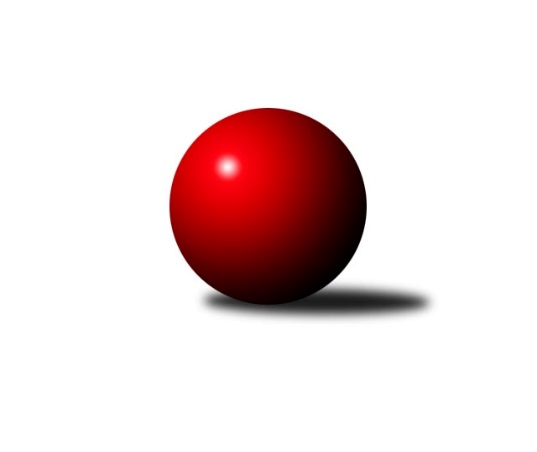 Č.14Ročník 2019/2020	22.5.2024 Jihomoravský KP2 sever 2019/2020Statistika 14. kolaTabulka družstev:		družstvo	záp	výh	rem	proh	skore	sety	průměr	body	plné	dorážka	chyby	1.	KK Moravská Slávia Brno G	13	12	1	0	83.0 : 21.0 	(109.5 : 46.5)	2470	25	1739	731	50.4	2.	KK Réna Ivančice B	13	10	0	3	72.0 : 32.0 	(104.5 : 51.5)	2445	20	1701	744	49.5	3.	KK Orel Telnice B	13	10	0	3	66.0 : 38.0 	(85.5 : 70.5)	2389	20	1700	688	65.5	4.	TJ Slovan Ivanovice	13	8	2	3	68.5 : 35.5 	(87.0 : 69.0)	2428	18	1714	714	53.2	5.	KK Brno Židenice	13	8	1	4	63.0 : 41.0 	(91.5 : 64.5)	2389	17	1679	710	59.2	6.	KK Slovan Rosice D	13	7	1	5	56.5 : 47.5 	(80.5 : 75.5)	2428	15	1709	719	59.8	7.	SK Brno Žabovřesky B	13	5	1	7	46.5 : 57.5 	(76.5 : 79.5)	2289	11	1622	667	67.8	8.	KS Devítka Brno B	13	5	0	8	39.5 : 64.5 	(61.5 : 94.5)	2163	10	1551	612	86.5	9.	KK Moravská Slávia Brno F	12	4	1	7	41.0 : 55.0 	(66.5 : 77.5)	2272	9	1610	662	66.3	10.	KK Moravská Slávia Brno E	13	4	0	9	42.0 : 62.0 	(67.0 : 89.0)	2300	8	1625	675	65.8	11.	TJ Sokol Husovice E	13	3	1	9	34.0 : 70.0 	(59.5 : 96.5)	2236	7	1594	641	75.4	12.	SKK Veverky Brno B	13	2	1	10	32.0 : 72.0 	(63.5 : 92.5)	2240	5	1628	612	69.8	13.	TJ Sokol Brno IV C	13	1	1	11	28.0 : 76.0 	(55.0 : 101.0)	2204	3	1592	612	78Tabulka doma:		družstvo	záp	výh	rem	proh	skore	sety	průměr	body	maximum	minimum	1.	KK Orel Telnice B	7	6	0	1	37.0 : 19.0 	(46.5 : 37.5)	2303	12	2391	2234	2.	KK Moravská Slávia Brno G	6	5	1	0	39.0 : 9.0 	(55.0 : 17.0)	2488	11	2548	2362	3.	TJ Slovan Ivanovice	7	5	1	1	40.5 : 15.5 	(48.0 : 36.0)	2478	11	2586	2396	4.	KK Brno Židenice	7	5	0	2	38.0 : 18.0 	(55.0 : 29.0)	2441	10	2575	2357	5.	KK Réna Ivančice B	6	4	0	2	34.0 : 14.0 	(47.5 : 24.5)	2416	8	2462	2328	6.	KK Moravská Slávia Brno F	6	3	0	3	24.5 : 23.5 	(33.5 : 38.5)	2275	6	2341	2246	7.	KK Slovan Rosice D	6	3	0	3	23.5 : 24.5 	(37.5 : 34.5)	2384	6	2443	2181	8.	KK Moravská Slávia Brno E	7	3	0	4	26.0 : 30.0 	(39.5 : 44.5)	2303	6	2412	2184	9.	KS Devítka Brno B	7	3	0	4	22.0 : 34.0 	(36.5 : 47.5)	2218	6	2309	2101	10.	TJ Sokol Husovice E	6	2	1	3	22.0 : 26.0 	(34.5 : 37.5)	2305	5	2461	1995	11.	SK Brno Žabovřesky B	6	2	1	3	20.0 : 28.0 	(33.0 : 39.0)	2300	5	2434	2182	12.	TJ Sokol Brno IV C	7	1	1	5	17.0 : 39.0 	(29.5 : 54.5)	2259	3	2334	2190	13.	SKK Veverky Brno B	6	1	0	5	15.0 : 33.0 	(33.5 : 38.5)	2361	2	2423	2281Tabulka venku:		družstvo	záp	výh	rem	proh	skore	sety	průměr	body	maximum	minimum	1.	KK Moravská Slávia Brno G	7	7	0	0	44.0 : 12.0 	(54.5 : 29.5)	2476	14	2533	2311	2.	KK Réna Ivančice B	7	6	0	1	38.0 : 18.0 	(57.0 : 27.0)	2450	12	2587	2325	3.	KK Slovan Rosice D	7	4	1	2	33.0 : 23.0 	(43.0 : 41.0)	2428	9	2562	2344	4.	KK Orel Telnice B	6	4	0	2	29.0 : 19.0 	(39.0 : 33.0)	2410	8	2526	2279	5.	TJ Slovan Ivanovice	6	3	1	2	28.0 : 20.0 	(39.0 : 33.0)	2419	7	2494	2309	6.	KK Brno Židenice	6	3	1	2	25.0 : 23.0 	(36.5 : 35.5)	2381	7	2452	2292	7.	SK Brno Žabovřesky B	7	3	0	4	26.5 : 29.5 	(43.5 : 40.5)	2287	6	2363	2228	8.	KS Devítka Brno B	6	2	0	4	17.5 : 30.5 	(25.0 : 47.0)	2184	4	2289	2003	9.	KK Moravská Slávia Brno F	6	1	1	4	16.5 : 31.5 	(33.0 : 39.0)	2289	3	2414	2231	10.	SKK Veverky Brno B	7	1	1	5	17.0 : 39.0 	(30.0 : 54.0)	2216	3	2368	2096	11.	KK Moravská Slávia Brno E	6	1	0	5	16.0 : 32.0 	(27.5 : 44.5)	2300	2	2433	2233	12.	TJ Sokol Husovice E	7	1	0	6	12.0 : 44.0 	(25.0 : 59.0)	2226	2	2289	2117	13.	TJ Sokol Brno IV C	6	0	0	6	11.0 : 37.0 	(25.5 : 46.5)	2185	0	2213	2168Tabulka podzimní části:		družstvo	záp	výh	rem	proh	skore	sety	průměr	body	doma	venku	1.	KK Moravská Slávia Brno G	12	11	1	0	77.0 : 19.0 	(101.5 : 42.5)	2497	23 	5 	1 	0 	6 	0 	0	2.	KK Orel Telnice B	12	10	0	2	64.0 : 32.0 	(80.5 : 63.5)	2392	20 	6 	0 	1 	4 	0 	1	3.	KK Réna Ivančice B	12	9	0	3	67.0 : 29.0 	(96.5 : 47.5)	2438	18 	4 	0 	2 	5 	0 	1	4.	TJ Slovan Ivanovice	12	8	1	3	64.5 : 31.5 	(81.0 : 63.0)	2426	17 	5 	1 	1 	3 	0 	2	5.	KK Brno Židenice	12	8	1	3	60.0 : 36.0 	(84.5 : 59.5)	2391	17 	5 	0 	1 	3 	1 	2	6.	KK Slovan Rosice D	12	6	1	5	48.5 : 47.5 	(71.5 : 72.5)	2437	13 	3 	0 	3 	3 	1 	2	7.	SK Brno Žabovřesky B	12	5	0	7	42.5 : 53.5 	(70.5 : 73.5)	2286	10 	2 	0 	3 	3 	0 	4	8.	KS Devítka Brno B	12	5	0	7	39.5 : 56.5 	(58.5 : 85.5)	2169	10 	3 	0 	3 	2 	0 	4	9.	KK Moravská Slávia Brno F	12	4	1	7	41.0 : 55.0 	(66.5 : 77.5)	2272	9 	3 	0 	3 	1 	1 	4	10.	KK Moravská Slávia Brno E	12	4	0	8	39.0 : 57.0 	(63.0 : 81.0)	2297	8 	3 	0 	3 	1 	0 	5	11.	TJ Sokol Husovice E	12	2	1	9	28.0 : 68.0 	(52.5 : 91.5)	2232	5 	1 	1 	3 	1 	0 	6	12.	SKK Veverky Brno B	12	1	1	10	27.0 : 69.0 	(58.5 : 85.5)	2234	3 	1 	0 	5 	0 	1 	5	13.	TJ Sokol Brno IV C	12	1	1	10	26.0 : 70.0 	(51.0 : 93.0)	2206	3 	1 	1 	4 	0 	0 	6Tabulka jarní části:		družstvo	záp	výh	rem	proh	skore	sety	průměr	body	doma	venku	1.	KK Slovan Rosice D	1	1	0	0	8.0 : 0.0 	(9.0 : 3.0)	2479	2 	0 	0 	0 	1 	0 	0 	2.	KK Moravská Slávia Brno G	1	1	0	0	6.0 : 2.0 	(8.0 : 4.0)	2311	2 	0 	0 	0 	1 	0 	0 	3.	TJ Sokol Husovice E	1	1	0	0	6.0 : 2.0 	(7.0 : 5.0)	2461	2 	1 	0 	0 	0 	0 	0 	4.	KK Réna Ivančice B	1	1	0	0	5.0 : 3.0 	(8.0 : 4.0)	2428	2 	0 	0 	0 	1 	0 	0 	5.	SKK Veverky Brno B	1	1	0	0	5.0 : 3.0 	(5.0 : 7.0)	2368	2 	0 	0 	0 	1 	0 	0 	6.	TJ Slovan Ivanovice	1	0	1	0	4.0 : 4.0 	(6.0 : 6.0)	2438	1 	0 	0 	0 	0 	1 	0 	7.	SK Brno Žabovřesky B	1	0	1	0	4.0 : 4.0 	(6.0 : 6.0)	2434	1 	0 	1 	0 	0 	0 	0 	8.	KK Moravská Slávia Brno F	0	0	0	0	0.0 : 0.0 	(0.0 : 0.0)	0	0 	0 	0 	0 	0 	0 	0 	9.	KK Brno Židenice	1	0	0	1	3.0 : 5.0 	(7.0 : 5.0)	2357	0 	0 	0 	1 	0 	0 	0 	10.	KK Moravská Slávia Brno E	1	0	0	1	3.0 : 5.0 	(4.0 : 8.0)	2412	0 	0 	0 	1 	0 	0 	0 	11.	KK Orel Telnice B	1	0	0	1	2.0 : 6.0 	(5.0 : 7.0)	2324	0 	0 	0 	0 	0 	0 	1 	12.	TJ Sokol Brno IV C	1	0	0	1	2.0 : 6.0 	(4.0 : 8.0)	2193	0 	0 	0 	1 	0 	0 	0 	13.	KS Devítka Brno B	1	0	0	1	0.0 : 8.0 	(3.0 : 9.0)	2101	0 	0 	0 	1 	0 	0 	0 Zisk bodů pro družstvo:		jméno hráče	družstvo	body	zápasy	v %	dílčí body	sety	v %	1.	Jan Bernatík 	KK Moravská Slávia Brno G 	11	/	13	(85%)	18	/	26	(69%)	2.	Petr Vaňura 	KK Brno Židenice  	10	/	11	(91%)	18	/	22	(82%)	3.	Martin Večerka 	KK Moravská Slávia Brno G 	10	/	11	(91%)	17	/	22	(77%)	4.	Miroslav Oujezdský 	KK Moravská Slávia Brno G 	10	/	12	(83%)	19	/	24	(79%)	5.	Radim Jelínek 	SK Brno Žabovřesky B 	10	/	13	(77%)	22	/	26	(85%)	6.	Robert Zajíček 	KK Orel Telnice B 	10	/	13	(77%)	19	/	26	(73%)	7.	Milan Sklenák 	KK Moravská Slávia Brno E 	10	/	13	(77%)	18	/	26	(69%)	8.	Jiří Martínek 	KS Devítka Brno B 	10	/	13	(77%)	17	/	26	(65%)	9.	Zdeněk Vladík 	SK Brno Žabovřesky B 	10	/	13	(77%)	15	/	26	(58%)	10.	Jaroslav Smrž 	KK Slovan Rosice D 	9	/	12	(75%)	12	/	24	(50%)	11.	Bohuslav Orálek 	TJ Slovan Ivanovice  	9	/	13	(69%)	16	/	26	(62%)	12.	Jan Kučera 	TJ Slovan Ivanovice  	9	/	13	(69%)	13	/	26	(50%)	13.	Anna Kalasová 	KK Moravská Slávia Brno G 	8	/	10	(80%)	15	/	20	(75%)	14.	Pavel Harenčák 	KK Réna Ivančice B 	8	/	10	(80%)	15	/	20	(75%)	15.	Radomír Břoušek 	TJ Slovan Ivanovice  	8	/	11	(73%)	16	/	22	(73%)	16.	Milan Doušek 	KK Orel Telnice B 	8	/	11	(73%)	15.5	/	22	(70%)	17.	Jiří Krev 	KK Brno Židenice  	8	/	12	(67%)	18.5	/	24	(77%)	18.	Eduard Kremláček 	KK Réna Ivančice B 	8	/	12	(67%)	16	/	24	(67%)	19.	Tomáš Peřina 	TJ Sokol Husovice E 	8	/	13	(62%)	16	/	26	(62%)	20.	Bohumil Sehnal 	TJ Sokol Brno IV C 	8	/	13	(62%)	15	/	26	(58%)	21.	Milan Kučera 	KK Moravská Slávia Brno E 	8	/	13	(62%)	12	/	26	(46%)	22.	Stanislav Barva 	KS Devítka Brno B 	7.5	/	11	(68%)	16	/	22	(73%)	23.	Petr Žažo 	KK Moravská Slávia Brno F 	7.5	/	12	(63%)	18	/	24	(75%)	24.	Tomáš Hrdlička 	KK Réna Ivančice B 	7	/	9	(78%)	13	/	18	(72%)	25.	Jiří Hrdlička 	KK Slovan Rosice D 	7	/	9	(78%)	12.5	/	18	(69%)	26.	Robert Ondrůj 	KK Orel Telnice B 	7	/	9	(78%)	11.5	/	18	(64%)	27.	Lukáš Trchalík 	KK Orel Telnice B 	7	/	9	(78%)	10.5	/	18	(58%)	28.	Vladimír Malý 	KK Brno Židenice  	7	/	11	(64%)	11	/	22	(50%)	29.	Jana Večeřová 	SKK Veverky Brno B 	7	/	12	(58%)	18	/	24	(75%)	30.	Zdeněk Ondráček 	KK Moravská Slávia Brno G 	7	/	12	(58%)	16	/	24	(67%)	31.	Petr Juránek 	KS Devítka Brno B 	7	/	13	(54%)	16	/	26	(62%)	32.	Jiří Horák 	KK Réna Ivančice B 	6	/	7	(86%)	12	/	14	(86%)	33.	Radim Švihálek 	KK Slovan Rosice D 	6	/	9	(67%)	12	/	18	(67%)	34.	Eugen Olgyai 	SKK Veverky Brno B 	6	/	10	(60%)	11.5	/	20	(58%)	35.	Pavel Procházka 	KK Slovan Rosice D 	6	/	11	(55%)	13.5	/	22	(61%)	36.	Josef Patočka 	TJ Sokol Husovice E 	6	/	11	(55%)	10	/	22	(45%)	37.	Jan Vrožina 	KK Moravská Slávia Brno F 	6	/	12	(50%)	13.5	/	24	(56%)	38.	Jaromír Mečíř 	TJ Sokol Brno IV C 	6	/	13	(46%)	13.5	/	26	(52%)	39.	Jiří Bělohlávek 	KK Moravská Slávia Brno E 	6	/	13	(46%)	12	/	26	(46%)	40.	Milan Svobodník 	TJ Slovan Ivanovice  	5.5	/	9	(61%)	8	/	18	(44%)	41.	Antonín Zvejška 	SK Brno Žabovřesky B 	5.5	/	13	(42%)	12	/	26	(46%)	42.	Petra Rejchrtová 	KK Moravská Slávia Brno F 	5	/	6	(83%)	9	/	12	(75%)	43.	Jan Tichák 	KK Brno Židenice  	5	/	8	(63%)	8	/	16	(50%)	44.	Martina Hájková 	KK Moravská Slávia Brno G 	5	/	9	(56%)	10.5	/	18	(58%)	45.	Petr Pokorný 	TJ Slovan Ivanovice  	5	/	9	(56%)	10	/	18	(56%)	46.	Miroslav Korbička 	KK Brno Židenice  	5	/	9	(56%)	9	/	18	(50%)	47.	Petr Vyhnalík 	KK Slovan Rosice D 	5	/	9	(56%)	7.5	/	18	(42%)	48.	Štěpán Kalas 	KK Moravská Slávia Brno G 	5	/	10	(50%)	12	/	20	(60%)	49.	Jaromíra Čáslavská 	SKK Veverky Brno B 	5	/	10	(50%)	10	/	20	(50%)	50.	Zdeněk Čepička 	TJ Slovan Ivanovice  	5	/	11	(45%)	8	/	22	(36%)	51.	Marek Černý 	SK Brno Žabovřesky B 	5	/	12	(42%)	13.5	/	24	(56%)	52.	Robert Pacal 	TJ Sokol Husovice E 	5	/	13	(38%)	13	/	26	(50%)	53.	Vladimír Polách 	SKK Veverky Brno B 	5	/	13	(38%)	11	/	26	(42%)	54.	Zdeněk Pavelka 	KK Moravská Slávia Brno E 	4	/	4	(100%)	5	/	8	(63%)	55.	Jiří Zouhar 	KK Brno Židenice  	4	/	5	(80%)	7	/	10	(70%)	56.	Jaroslava Hrazdírová 	KK Orel Telnice B 	4	/	5	(80%)	6	/	10	(60%)	57.	František Čech 	KK Réna Ivančice B 	4	/	6	(67%)	8	/	12	(67%)	58.	Luděk Kolář 	KK Réna Ivančice B 	4	/	7	(57%)	10	/	14	(71%)	59.	Jaroslav Navrátil 	KK Moravská Slávia Brno F 	4	/	7	(57%)	7	/	14	(50%)	60.	Vladimír Venclovský 	TJ Sokol Brno IV C 	4	/	7	(57%)	7	/	14	(50%)	61.	Cyril Vaško 	KS Devítka Brno B 	4	/	8	(50%)	9.5	/	16	(59%)	62.	Josef Hájek 	KK Orel Telnice B 	4	/	8	(50%)	9	/	16	(56%)	63.	Luboš Staněk 	KK Réna Ivančice B 	4	/	8	(50%)	9	/	16	(56%)	64.	Miroslav Nejezchleb 	KK Moravská Slávia Brno E 	4	/	10	(40%)	7.5	/	20	(38%)	65.	Vladimír Ryšavý 	KK Brno Židenice  	4	/	12	(33%)	15	/	24	(63%)	66.	Miroslav Novák 	KK Moravská Slávia Brno E 	4	/	13	(31%)	9.5	/	26	(37%)	67.	Radek Hrdlička 	KK Slovan Rosice D 	3.5	/	8	(44%)	8	/	16	(50%)	68.	Zdeněk Machala 	TJ Slovan Ivanovice  	3	/	3	(100%)	5	/	6	(83%)	69.	Martin Želev 	KK Réna Ivančice B 	3	/	3	(100%)	5	/	6	(83%)	70.	Ferdinand Pokorný 	TJ Slovan Ivanovice  	3	/	4	(75%)	6	/	8	(75%)	71.	Jiří Hrazdíra st.	KK Orel Telnice B 	3	/	9	(33%)	9	/	18	(50%)	72.	Václav Vaněk 	KK Moravská Slávia Brno F 	3	/	10	(30%)	7	/	20	(35%)	73.	Karel Pospíšil 	SK Brno Žabovřesky B 	3	/	10	(30%)	6	/	20	(30%)	74.	Jan Kučera 	TJ Sokol Brno IV C 	3	/	11	(27%)	5	/	22	(23%)	75.	Lukáš Lehocký 	TJ Sokol Husovice E 	3	/	12	(25%)	6.5	/	24	(27%)	76.	Marek Čech 	KK Réna Ivančice B 	2	/	3	(67%)	4	/	6	(67%)	77.	Jiří Žák 	TJ Sokol Brno IV C 	2	/	3	(67%)	4	/	6	(67%)	78.	Karel Dorazil 	KK Réna Ivančice B 	2	/	3	(67%)	4	/	6	(67%)	79.	Pavel Lasovský 	TJ Slovan Ivanovice  	2	/	5	(40%)	5	/	10	(50%)	80.	Miroslav Časta 	KK Orel Telnice B 	2	/	5	(40%)	3	/	10	(30%)	81.	Petr Kotzian 	KK Brno Židenice  	2	/	6	(33%)	3	/	12	(25%)	82.	Radek Smutný 	TJ Sokol Brno IV C 	2	/	8	(25%)	5	/	16	(31%)	83.	Lenka Indrová 	KK Moravská Slávia Brno F 	1.5	/	3	(50%)	3	/	6	(50%)	84.	Vladimíra Mošaťová 	KK Réna Ivančice B 	1	/	1	(100%)	2	/	2	(100%)	85.	Zdeněk Kouřil 	SK Brno Žabovřesky B 	1	/	1	(100%)	2	/	2	(100%)	86.	Pavel Tesař 	TJ Sokol Husovice E 	1	/	1	(100%)	2	/	2	(100%)	87.	Dalibor Dvorník 	KK Moravská Slávia Brno F 	1	/	1	(100%)	2	/	2	(100%)	88.	Marika Celbrová 	KK Moravská Slávia Brno F 	1	/	1	(100%)	1	/	2	(50%)	89.	Ondřej Chovanec 	TJ Sokol Husovice E 	1	/	1	(100%)	1	/	2	(50%)	90.	Jiří Josefík 	TJ Sokol Brno IV C 	1	/	1	(100%)	1	/	2	(50%)	91.	Veronika Dufková 	TJ Sokol Husovice E 	1	/	2	(50%)	3	/	4	(75%)	92.	Anastasios Jiaxis 	KK Slovan Rosice D 	1	/	2	(50%)	3	/	4	(75%)	93.	Marta Hrdličková 	KK Orel Telnice B 	1	/	2	(50%)	1	/	4	(25%)	94.	Libor Čížek 	KK Slovan Rosice D 	1	/	2	(50%)	1	/	4	(25%)	95.	Renata Horáková 	KK Réna Ivančice B 	1	/	3	(33%)	3	/	6	(50%)	96.	Petr Hepnárek 	KK Brno Židenice  	1	/	3	(33%)	2	/	6	(33%)	97.	Pavel Zajíc 	KK Slovan Rosice D 	1	/	3	(33%)	2	/	6	(33%)	98.	Ivana Hrdličková 	KK Réna Ivančice B 	1	/	3	(33%)	2	/	6	(33%)	99.	Miroslav Krapka 	KK Moravská Slávia Brno F 	1	/	5	(20%)	3	/	10	(30%)	100.	Jaroslav Herůdek 	SKK Veverky Brno B 	1	/	5	(20%)	2	/	10	(20%)	101.	Milan Grombiřík 	SKK Veverky Brno B 	1	/	6	(17%)	4	/	12	(33%)	102.	Miloslav Ostřížek 	SK Brno Žabovřesky B 	1	/	7	(14%)	4	/	14	(29%)	103.	Milena Minksová 	TJ Sokol Husovice E 	1	/	8	(13%)	4	/	16	(25%)	104.	Jiří Procházka 	KS Devítka Brno B 	1	/	8	(13%)	3	/	16	(19%)	105.	František Uher 	SKK Veverky Brno B 	1	/	9	(11%)	3	/	18	(17%)	106.	Milena Černohlávková 	KS Devítka Brno B 	0	/	1	(0%)	0	/	2	(0%)	107.	Roman Vlach 	TJ Sokol Brno IV C 	0	/	1	(0%)	0	/	2	(0%)	108.	Lukáš Pernica 	SKK Veverky Brno B 	0	/	1	(0%)	0	/	2	(0%)	109.	Jaroslav Jozífek 	SKK Veverky Brno B 	0	/	1	(0%)	0	/	2	(0%)	110.	Nikola Bukačová 	KK Réna Ivančice B 	0	/	1	(0%)	0	/	2	(0%)	111.	Tomáš Zbavitel 	KK Moravská Slávia Brno E 	0	/	1	(0%)	0	/	2	(0%)	112.	Tomáš Gregurek 	TJ Sokol Brno IV C 	0	/	1	(0%)	0	/	2	(0%)	113.	Josef Němeček 	KK Moravská Slávia Brno E 	0	/	2	(0%)	2	/	4	(50%)	114.	Stanislav Novotný 	TJ Sokol Brno IV C 	0	/	2	(0%)	1	/	4	(25%)	115.	Radomír Jursa 	TJ Sokol Brno IV C 	0	/	2	(0%)	1	/	4	(25%)	116.	Klaudie Kittlerová 	TJ Sokol Husovice E 	0	/	2	(0%)	0	/	4	(0%)	117.	Vítězslav Krapka 	SK Brno Žabovřesky B 	0	/	2	(0%)	0	/	4	(0%)	118.	Karolína Fabíková 	KK Slovan Rosice D 	0	/	4	(0%)	2	/	8	(25%)	119.	Petr Smejkal 	KK Slovan Rosice D 	0	/	4	(0%)	1	/	8	(13%)	120.	Jan Matoušek 	TJ Sokol Brno IV C 	0	/	4	(0%)	0.5	/	8	(6%)	121.	Martin Staněk 	KS Devítka Brno B 	0	/	5	(0%)	0	/	10	(0%)	122.	Michal Kaštovský 	SK Brno Žabovřesky B 	0	/	5	(0%)	0	/	10	(0%)	123.	Miloslav Nemeškal 	TJ Sokol Husovice E 	0	/	6	(0%)	0	/	12	(0%)	124.	Roman Brener 	TJ Sokol Brno IV C 	0	/	7	(0%)	1	/	14	(7%)	125.	Josef Kaderka 	KS Devítka Brno B 	0	/	7	(0%)	0	/	14	(0%)	126.	Karel Krajina 	SKK Veverky Brno B 	0	/	8	(0%)	4	/	16	(25%)	127.	Jaroslav Betáš 	TJ Sokol Husovice E 	0	/	9	(0%)	4	/	18	(22%)	128.	Radek Probošt 	KK Moravská Slávia Brno E 	0	/	9	(0%)	1	/	18	(6%)	129.	Martin Kyjovský 	KS Devítka Brno B 	0	/	9	(0%)	0	/	18	(0%)	130.	Miloslav Štrubl 	KK Moravská Slávia Brno F 	0	/	11	(0%)	0	/	22	(0%)Průměry na kuželnách:		kuželna	průměr	plné	dorážka	chyby	výkon na hráče	1.	KK Vyškov, 1-4	2417	1702	714	59.2	(402.9)	2.	Brno Veveří, 1-2	2370	1675	695	53.4	(395.1)	3.	KK Réna Ivančice, 1-2	2364	1667	696	56.6	(394.1)	4.	KK Slovan Rosice, 1-4	2362	1678	683	67.5	(393.7)	5.	Žabovřesky, 1-2	2323	1659	663	62.4	(387.2)	6.	KK MS Brno, 1-4	2320	1645	675	64.4	(386.7)	7.	TJ Sokol Brno IV, 1-4	2315	1669	646	70.4	(386.0)	8.	TJ Sokol Husovice, 1-4	2307	1634	672	74.6	(384.6)	9.	Telnice, 1-2	2281	1614	667	65.7	(380.3)	10.	- volno -, 1-4	0	0	0	0.0	(0.0)Nejlepší výkony na kuželnách:KK Vyškov, 1-4TJ Slovan Ivanovice 	2586	13. kolo	Petr Pokorný 	TJ Slovan Ivanovice 	465	13. koloTJ Slovan Ivanovice 	2538	8. kolo	Miroslav Oujezdský 	KK Moravská Slávia Brno G	453	1. koloKK Moravská Slávia Brno G	2525	1. kolo	Jiří Krev 	KK Brno Židenice 	449	5. koloTJ Slovan Ivanovice 	2521	1. kolo	Petr Pokorný 	TJ Slovan Ivanovice 	448	8. koloTJ Slovan Ivanovice 	2454	3. kolo	Petr Vaňura 	KK Brno Židenice 	448	5. koloKK Slovan Rosice D	2443	13. kolo	Zdeněk Vladík 	SK Brno Žabovřesky B	446	7. koloTJ Slovan Ivanovice 	2437	5. kolo	Zdeněk Čepička 	TJ Slovan Ivanovice 	438	13. koloKK Brno Židenice 	2437	5. kolo	Anna Kalasová 	KK Moravská Slávia Brno G	436	1. koloTJ Slovan Ivanovice 	2411	11. kolo	Zdeněk Machala 	TJ Slovan Ivanovice 	435	3. koloTJ Slovan Ivanovice 	2396	7. kolo	Vladimír Malý 	KK Brno Židenice 	435	5. koloBrno Veveří, 1-2KK Brno Židenice 	2452	7. kolo	Miroslav Korbička 	KK Brno Židenice 	446	7. koloKK Réna Ivančice B	2443	6. kolo	Radim Jelínek 	SK Brno Žabovřesky B	432	4. koloKK Moravská Slávia Brno E	2433	12. kolo	Eduard Kremláček 	KK Réna Ivančice B	431	6. koloSKK Veverky Brno B	2423	7. kolo	Vladimír Polách 	SKK Veverky Brno B	426	4. koloTJ Slovan Ivanovice 	2409	2. kolo	Jaromíra Čáslavská 	SKK Veverky Brno B	426	7. koloSKK Veverky Brno B	2381	10. kolo	Jaromíra Čáslavská 	SKK Veverky Brno B	423	12. koloSKK Veverky Brno B	2379	2. kolo	Jana Večeřová 	SKK Veverky Brno B	421	7. koloSKK Veverky Brno B	2367	12. kolo	Bohuslav Orálek 	TJ Slovan Ivanovice 	421	2. koloSKK Veverky Brno B	2333	6. kolo	Jana Večeřová 	SKK Veverky Brno B	421	2. koloSK Brno Žabovřesky B	2321	4. kolo	Robert Pacal 	TJ Sokol Husovice E	420	10. koloKK Réna Ivančice, 1-2KK Moravská Slávia Brno G	2500	5. kolo	Radomír Břoušek 	TJ Slovan Ivanovice 	446	12. koloKK Réna Ivančice B	2462	12. kolo	Miroslav Oujezdský 	KK Moravská Slávia Brno G	446	5. koloKK Réna Ivančice B	2461	5. kolo	Jiří Horák 	KK Réna Ivančice B	443	5. koloKK Réna Ivančice B	2448	2. kolo	Eduard Kremláček 	KK Réna Ivančice B	441	12. koloKK Réna Ivančice B	2418	7. kolo	Tomáš Hrdlička 	KK Réna Ivančice B	434	2. koloTJ Slovan Ivanovice 	2388	12. kolo	František Čech 	KK Réna Ivančice B	432	12. koloKK Brno Židenice 	2384	10. kolo	Jan Bernatík 	KK Moravská Slávia Brno G	427	5. koloKK Réna Ivančice B	2376	10. kolo	Luboš Staněk 	KK Réna Ivančice B	425	12. koloKK Réna Ivančice B	2328	8. kolo	Martina Hájková 	KK Moravská Slávia Brno G	425	5. koloKK Moravská Slávia Brno E	2263	7. kolo	Eduard Kremláček 	KK Réna Ivančice B	423	7. koloKK Slovan Rosice, 1-4KK Brno Židenice 	2575	13. kolo	Jiří Krev 	KK Brno Židenice 	473	6. koloKK Orel Telnice B	2526	8. kolo	Jiří Martínek 	KS Devítka Brno B	464	7. koloKK Moravská Slávia Brno G	2504	11. kolo	Jiří Krev 	KK Brno Židenice 	463	13. koloKK Réna Ivančice B	2487	3. kolo	Eugen Olgyai 	SKK Veverky Brno B	459	14. koloKK Brno Židenice 	2457	9. kolo	Jan Tichák 	KK Brno Židenice 	457	13. koloKK Brno Židenice 	2450	2. kolo	Jiří Krev 	KK Brno Židenice 	451	2. koloKK Slovan Rosice D	2443	7. kolo	Robert Ondrůj 	KK Orel Telnice B	450	8. koloKK Slovan Rosice D	2441	3. kolo	Jaroslav Smrž 	KK Slovan Rosice D	445	3. koloKK Brno Židenice 	2431	6. kolo	Milan Doušek 	KK Orel Telnice B	443	8. koloKK Brno Židenice 	2428	4. kolo	Jiří Krev 	KK Brno Židenice 	438	4. koloŽabovřesky, 1-2KK Moravská Slávia Brno G	2448	3. kolo	Petr Vaňura 	KK Brno Židenice 	460	8. koloTJ Slovan Ivanovice 	2438	14. kolo	Miroslav Oujezdský 	KK Moravská Slávia Brno G	443	3. koloSK Brno Žabovřesky B	2434	14. kolo	Radim Jelínek 	SK Brno Žabovřesky B	441	14. koloKK Slovan Rosice D	2391	1. kolo	Milan Sklenák 	KK Moravská Slávia Brno E	441	10. koloSK Brno Žabovřesky B	2336	8. kolo	Marek Černý 	SK Brno Žabovřesky B	439	10. koloSK Brno Žabovřesky B	2332	10. kolo	Jaroslav Smrž 	KK Slovan Rosice D	432	1. koloSK Brno Žabovřesky B	2299	3. kolo	Ferdinand Pokorný 	TJ Slovan Ivanovice 	429	14. koloKK Brno Židenice 	2292	8. kolo	Radim Jelínek 	SK Brno Žabovřesky B	428	8. koloKK Moravská Slávia Brno E	2283	10. kolo	Jan Bernatík 	KK Moravská Slávia Brno G	427	3. koloTJ Sokol Husovice E	2227	5. kolo	Zdeněk Kouřil 	SK Brno Žabovřesky B	425	14. koloKK MS Brno, 1-4KK Moravská Slávia Brno G	2548	10. kolo	Radim Jelínek 	SK Brno Žabovřesky B	466	13. koloKK Moravská Slávia Brno G	2535	2. kolo	Robert Zajíček 	KK Orel Telnice B	460	10. koloKK Moravská Slávia Brno G	2533	13. kolo	Jiří Krev 	KK Brno Židenice 	456	3. koloKK Moravská Slávia Brno G	2523	12. kolo	Milan Sklenák 	KK Moravská Slávia Brno E	456	11. koloKK Moravská Slávia Brno G	2486	7. kolo	Anna Kalasová 	KK Moravská Slávia Brno G	456	10. koloKK Moravská Slávia Brno G	2473	8. kolo	Anna Kalasová 	KK Moravská Slávia Brno G	449	12. koloKK Slovan Rosice D	2463	11. kolo	Cyril Vaško 	KS Devítka Brno B	447	10. koloKK Réna Ivančice B	2428	14. kolo	Anna Kalasová 	KK Moravská Slávia Brno G	447	7. koloKK Orel Telnice B	2421	10. kolo	Miroslav Oujezdský 	KK Moravská Slávia Brno G	443	13. koloKK Moravská Slávia Brno F	2414	2. kolo	Milan Kučera 	KK Moravská Slávia Brno E	443	9. koloTJ Sokol Brno IV, 1-4TJ Slovan Ivanovice 	2494	6. kolo	Luboš Staněk 	KK Réna Ivančice B	464	11. koloKK Réna Ivančice B	2464	11. kolo	Petr Pokorný 	TJ Slovan Ivanovice 	442	6. koloKK Orel Telnice B	2427	1. kolo	Jan Kučera 	TJ Slovan Ivanovice 	430	6. koloSK Brno Žabovřesky B	2363	9. kolo	Robert Zajíček 	KK Orel Telnice B	429	1. koloTJ Sokol Brno IV C	2334	4. kolo	Eduard Kremláček 	KK Réna Ivančice B	427	11. koloKK Moravská Slávia Brno G	2311	14. kolo	Tomáš Hrdlička 	KK Réna Ivančice B	427	11. koloSKK Veverky Brno B	2302	13. kolo	Milan Svobodník 	TJ Slovan Ivanovice 	426	6. koloTJ Sokol Brno IV C	2283	11. kolo	Milan Sklenák 	KK Moravská Slávia Brno E	424	4. koloTJ Sokol Brno IV C	2276	6. kolo	Jaromíra Čáslavská 	SKK Veverky Brno B	423	13. koloTJ Sokol Brno IV C	2274	1. kolo	Radek Smutný 	TJ Sokol Brno IV C	422	1. koloTJ Sokol Husovice, 1-4KK Réna Ivančice B	2587	13. kolo	Robert Pacal 	TJ Sokol Husovice E	485	12. koloKK Slovan Rosice D	2562	6. kolo	Anna Kalasová 	KK Moravská Slávia Brno G	477	9. koloKK Moravská Slávia Brno G	2509	9. kolo	Lukáš Trchalík 	KK Orel Telnice B	472	3. koloKK Slovan Rosice D	2479	14. kolo	Jiří Hrdlička 	KK Slovan Rosice D	470	6. koloTJ Slovan Ivanovice 	2477	9. kolo	Jaroslav Smrž 	KK Slovan Rosice D	462	6. koloTJ Sokol Husovice E	2461	14. kolo	Pavel Harenčák 	KK Réna Ivančice B	458	13. koloTJ Sokol Husovice E	2437	6. kolo	Robert Zajíček 	KK Orel Telnice B	458	14. koloTJ Sokol Husovice E	2389	9. kolo	Tomáš Peřina 	TJ Sokol Husovice E	453	9. koloKK Orel Telnice B	2352	3. kolo	Jiří Martínek 	KS Devítka Brno B	453	11. koloKK Orel Telnice B	2324	14. kolo	Miroslav Oujezdský 	KK Moravská Slávia Brno G	452	9. koloTelnice, 1-2KK Orel Telnice B	2391	7. kolo	Milan Doušek 	KK Orel Telnice B	448	4. koloKK Orel Telnice B	2388	4. kolo	Jiří Bělohlávek 	KK Moravská Slávia Brno E	433	2. koloKK Réna Ivančice B	2344	9. kolo	Robert Zajíček 	KK Orel Telnice B	429	7. koloKK Orel Telnice B	2320	12. kolo	Lukáš Trchalík 	KK Orel Telnice B	425	6. koloKK Brno Židenice 	2309	12. kolo	Robert Ondrůj 	KK Orel Telnice B	424	4. koloTJ Slovan Ivanovice 	2309	4. kolo	Robert Zajíček 	KK Orel Telnice B	421	11. koloKK Orel Telnice B	2293	6. kolo	Robert Zajíček 	KK Orel Telnice B	421	6. koloSK Brno Žabovřesky B	2257	6. kolo	Josef Hájek 	KK Orel Telnice B	419	2. koloKK Orel Telnice B	2251	2. kolo	Antonín Zvejška 	SK Brno Žabovřesky B	418	6. koloKK Orel Telnice B	2242	9. kolo	Lukáš Trchalík 	KK Orel Telnice B	418	9. kolo- volno -, 1-4Četnost výsledků:	8.0 : 0.0	5x	7.0 : 1.0	9x	6.0 : 2.0	23x	5.5 : 2.5	1x	5.0 : 3.0	5x	4.0 : 4.0	5x	3.5 : 4.5	1x	3.0 : 5.0	7x	2.5 : 5.5	1x	2.0 : 6.0	16x	1.0 : 7.0	8x	0.0 : 8.0	3x